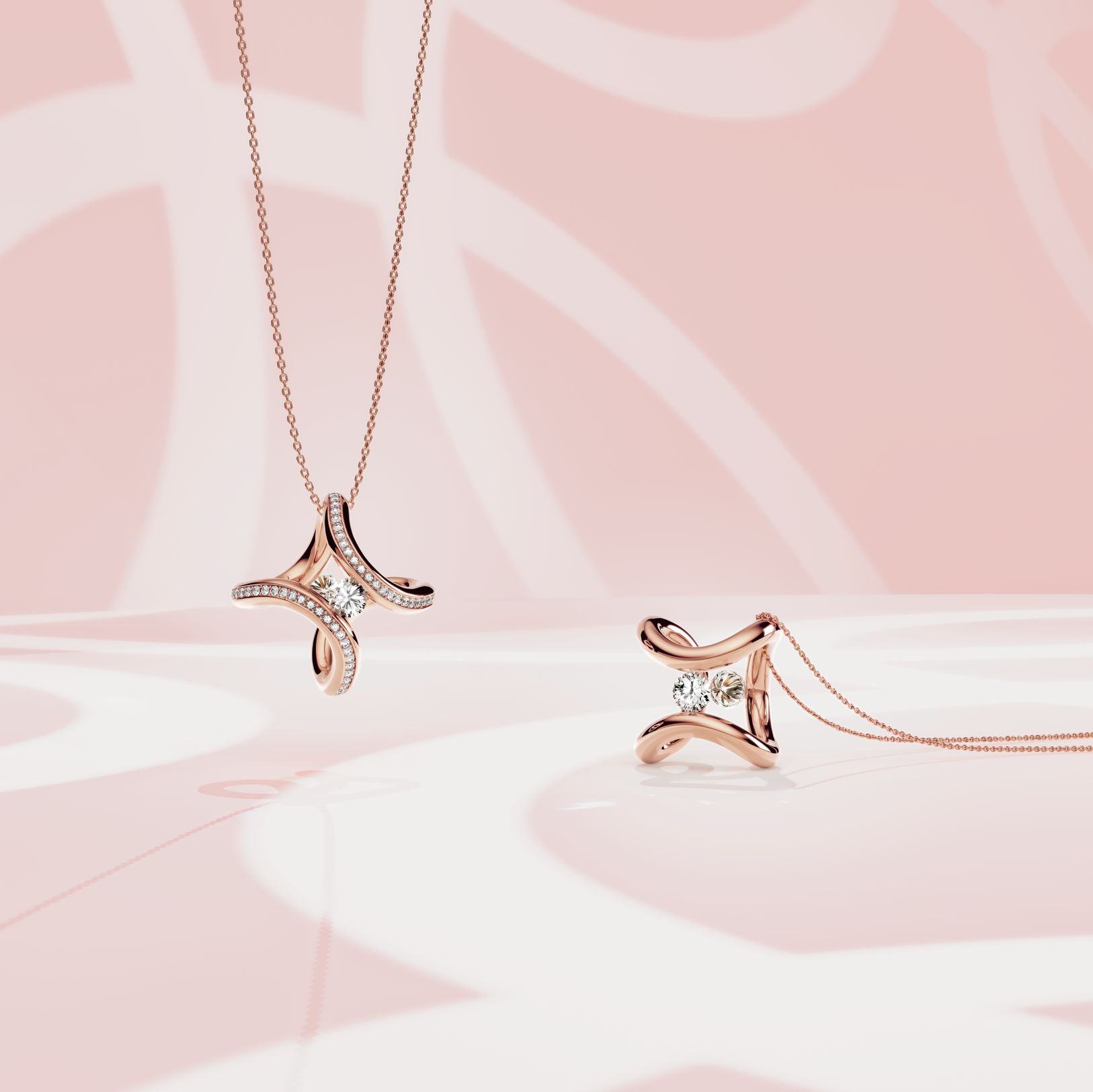 TC NIESSING SPANNRING® ERA HIGHLIGHTS PENDANTNIESSING SPANNRING® ERA HIGHLIGHTS PENDANTPendant SLOGANNIESSING SPANNRING® ERA HIGHLIGHTS – Sweeping, free and light: Are you ready for the original of a new Era?ESSENCEA delicate band of gold or platinum, completely pavé-set with fine brilliant-cut diamonds, encloses two precious brilliant-cut diamonds.It almost seems as if the endless, intertwined form consisted solely of radiant lines of light. The new Niessing Spannring® Era Highlights pendant is the perfect complement for the strong statement Spannring® Era Highlights. Are you ready for the original of a new era?DESCRIPTIONThe fine, curved band of the Niessing Spannring® Era Highlights pendant is pavé-set all around with 80 brilliant-cut diamonds weighing 0.003 ct each. The perfectly round, endless band, organically curved into two fine arches, securely holds two precious brilliant-cut diamonds, each measuring 0.15 ct. The pendant does not need an eyelet: The Niessing coil or the Niessing chain can simply be threaded through it. Thanks to the unique design, one of the sparkling diamonds is always forward-facing.The new Niessing Spannring® Era Highlights pendant is available in platinum and in gold in the Niessing Colors Classic Yellow, Classic Red, Fine Rose, Rosewood, and in the new, historic Supla Grenadine. Possible surface textures are Gloss and Nature.COMMENTLike no other piece of Niessing jewelry, the Niessing Spannring® embodies our deep roots in the Bauhaus philosophy. We are therefore celebrating the 150th anniversary of the manufactory with a design that takes a completely new look at the Niessing Spannring®, turning it into an opulent statement ring and a fascinating pendant. The Highlights models for the hand and the neckline are now brand-new.The perfect complement to the Niessing Spannring® Era and Era Highlights is the new pendant from the same collection: its seemingly endless, curved shape, completely pavé-set with fine brilliant-cut diamonds, appears exceedingly light and natural - as if put to paper in a single, powerful sweep. The beauty of gold and platinum recedes into the background: it almost seems as if the endless, intertwined shape consists solely of radiant lines of light.The design gives the two brilliant-cut diamonds spectacular freedom and at the same time gives them the greatest possible security. The pendant represents the sensual minimalism of Bauhaus design and translates the credo »form follows function« into »form follows emotion«.Sweeping, free and light: are you ready for the original of a new Era?